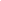 © Львівський національний університет імені Івана Франка
вул. Університетська 1, Львів, 79000
E-mail: webmaster@franko.lviv.ua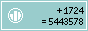 © Ivan Franko National University of L'viv
1, Universytetska str., Lviv, 79000, Ukraine
E-mail: webmaster@franko.lviv.ua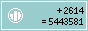 